О внесении изменений в постановление администрации Алатырского муниципального округа Чувашской Республики от 28.02.2023 № 219 «Об утверждении муниципальной программы Алатырского муниципального округа «Обеспечение общественного порядка и противодействие преступности»В соответствии с Бюджетным кодексом Российской Федерации, постановлением администрации Алатырского муниципального округа от 30.12.2022 № 8 «Об утверждении Порядка разработки, реализации и оценки эффективности муниципальных программ Алатырского муниципального округа», администрация Алатырского муниципального округапостановляет:Внести в постановление администрации Алатырского муниципального округа Чувашской Республики от 28.02.2023 № 219 «Об утверждении муниципальной программы Алатырского муниципального округа «Обеспечение общественного порядка и противодействие преступности»», изменения согласно приложению к настоящему постановлению.Контроль за выполнением настоящего постановления возложить на начальника отдела юридической службы администрации Алатырского муниципального округа.Настоящее постановление вступает в силу после его официального опубликования.Глава Алатырского муниципального округа	 	                                                                           Н.И. ШпилеваяПриложениек постановлению администрации Алатырского муниципального округаот 29.09.2023 № 930ИЗМЕНЕНИЯ,вносимые в муниципальную программу Алатырского муниципального округа «Обеспечение общественного порядка и противодействие преступности», утвержденную постановлением администрации Алатырского муниципального округа 28.02.2023 № 2191. В паспорте муниципальной программы позицию «Объемы финансирования муниципальной программы с разбивкой по годам реализации программ» изложить в следующей редакции:2. Раздел 3 муниципальной программы изложить в следующей редакции:«Раздел 3. Обоснование объема финансовых ресурсов, необходимых для реализации Муниципальной программы (с расшифровкой по источникам финансирования, по этапам и годам реализации Муниципальной программы)Расходы Муниципальной программы формируются за счет средств республиканского бюджета Чувашской Республики, бюджета Алатырского муниципального округа.Средства бюджета Алатырского муниципального округа, предусмотренные на реализацию Муниципальной программы, являются источниками финансирования подпрограмм, включенных в Муниципальную программу.Общий объем финансирования Муниципальной программы в 2023–2035 годах составит 9026400,00 рублей, в том числе за счет средств:республиканского бюджета – 6130400,00 рублей (68 процентов);бюджета Алатырского муниципального округа – 2896000,00 рублей (32 процента).Прогнозируемый объем финансирования Муниципальной программы на 1 этапе (2023 –2025 годах) составит 1947400,00 рублей, в том числе:в 2023 году – 771200,00 рублей;в 2024 году – 588100,00 рублей;в 2025 году – 588100,00 рублей, из них средства:республиканского бюджета – 1399400,00 рублей (73 процента), в том числе:в 2023 году – 453200,00 рублей;в 2024 году – 473100,00 рублей;в 2025 году – 473100,00 рублей;бюджета Алатырского муниципального округа – 548000,00 рублей (27 процентов), в том числе:в 2023 году – 318000,00 рублей;в 2024 году – 115000,00 рублей;в 2025 году – 115000,00 рублей.На 2 этапе (2026–2030 годах) объем финансирования Муниципальной программы составит 2963500,00 рублей, из них средства:республиканского бюджета – 2365500,00 рублей (80 процентов);бюджета Алатырского муниципального округа – 598000,00 рублей (20 процентов).На 3 этапе (2031-2035 годах) объем финансирования Муниципальной программы составит – 4115500,00 рублей, из них средства:республиканского бюджета – 2365500,00 рублей (57 процентов);бюджета Алатырского муниципального округа – 1750000,00 рублей (43 процента).Объемы финансирования Муниципальной программы подлежат ежегодному уточнению исходя из реальных возможностей бюджетов всех уровней.Ресурсное обеспечение и прогнозная (справочная) оценка расходов за счет всех источников финансирования реализации Муниципальной программы приведены в приложении № 2 к Муниципальной программе.В Муниципальную программу включены подпрограммы согласно приложениям № 3 – 6 к Муниципальной программе.»;3. Приложение № 2 к муниципальной программе изложить в следующей редакции:«Приложение № 2к муниципальной программе Алатырского муниципального округа «Обеспечение общественного порядка и противодействие преступности» Ресурсное обеспечениеи прогнозная (справочная) оценка расходов за счет всех источников финансирования реализации муниципальной программы Алатырского муниципального округа «Обеспечение общественного порядка и противодействие преступности»»;4. Приложение к подпрограмме «Профилактика правонарушений» муниципальной программы изложить в следующей редакции:«Приложение к подпрограмме «Профилактика правонарушений» муниципальной программы Алатырского муниципального округа «Обеспечение общественного порядка и противодействие преступности»Ресурсное обеспечениереализации подпрограммы «Профилактика правонарушений» муниципальной программы Алатырского муниципального округа «Обеспечение общественного порядка и противодействие преступности» за счет всех источников финансирования»;5. В приложение № 5 к муниципальной программе:1) в паспорте подпрограммы «Предупреждение детской беспризорности, безнадзорности и правонарушений несовершеннолетних» муниципальной программы Алатырского муниципального округа «Обеспечение общественного порядка и противодействие преступности» муниципальной программы позицию «Объемы финансирования подпрограммы с разбивкой по годам реализации подпрограммы» изложить в следующей редакции:2) раздел 4 подпрограммы изложить в следующей редакции:«Раздел 4. Обоснование объема финансовых ресурсов, необходимых для реализации подпрограммы (с расшифровкой по источникам финансирования, по этапам и годам реализации подпрограммы)Общий объем финансирования подпрограммы в 2023 – 2035 годах за счет средств республиканского бюджета и бюджета Алатырского муниципального округа составит 6411800,00 рублей.На 1 этапе (2023 – 2025 годы) объем финансирования подпрограммы составит 1472800,00 рублей, в том числе:в 2023 году – 509000,00 рублей;в 2024 году – 491900,00 рублей;в 2025 году – 491900,00 рублей, из них средства:республиканского бюджета – 1395800,00 рублей (95 процентов), в том числе:в 2023 году – 452000,00 рублей;в 2024 году – 471900,00 рублей;в 2025 году – 471900,00 рублей;бюджета Алатырского муниципального округа – 97000,00 рублей (5 процентов), в том числе:в 2023 году – 57000,00 рублей;в 2024 году – 20000,00 рублей;в 2025 году – 20000,00 рублей.На 2 этапе (2026–2030 годах) объем финансирования подпрограммы составит 2459500,00 рублей.На 3 этапе (2031–2035 годах) объем финансирования подпрограммы составит 2459500,00 рублей.Объемы финансирования подпрограммы подлежат ежегодному уточнению исходя из реальных возможностей бюджетов всех уровней.Ресурсное обеспечение подпрограммы за счет всех источников финансирования приведено в приложении к настоящей подпрограмме.»;3) приложение к подпрограмме «Предупреждение детской беспризорности, безнадзорности и правонарушений несовершеннолетних» муниципальной программы изложить в следующей редакции:«Приложение к подпрограмме «Предупреждение детской беспризорности, безнадзорностии правонарушений несовершеннолетних»муниципальной программы Алатырского муниципального округа «Обеспечение общественного порядка и противодействие преступности»Ресурсное обеспечениереализации подпрограммы «Предупреждение детской беспризорности, безнадзорности и правонарушений несовершеннолетних» муниципальной программы Алатырского муниципального округа «Обеспечение общественного порядка и противодействие преступности» за счет всех источников финансирования».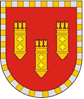 АДМИНИСТРАЦИЯ АЛАТЫРСКОГО МУНИЦИПАЛЬНОГО ОКРУГАЧУВАШСКОЙ РЕСПУБЛИКИПОСТАНОВЛЕНИЕ29.09.2023 № 930г. АлатырьУЛАТӐР МУНИЦИПАЛИТЕТ ОКРУГӖН АДМИНИСТРАЦИЙӖЧӐВАШ РЕСПУБЛИКИНЙЫШĂНУ29.09.2023 № 930Улатӑр г.«Объемы финансирования муниципальной программы с разбивкой по годам реализацииобщий объем финансирования муниципальной программы в 2023 – 2035 годах составит 9026400,00 рублей, в том числе:в 2023 году – 771200,00 рублей;в 2024 году – 588100,00 рублей;в 2025 году – 588100,00 рублей;в 2026-2030 годах – 2963500,00 рублей;в 2031-2035 годах– 4115500,00 рублей, из них средств республиканского бюджета 6130400,00 рублей, в том числе:в 2023 году – 453200,00 рублей; в 2024 году – 473100,00 рублей;в 2025 году – 473100,00 рублей;в 2026-2030 годах – 2365500,00 рублей;в 2031-2035 годах – 2365500,00 рублей;бюджета Алатырского муниципального округа – 2896000,00 рублей, в том числе;в 2023 году – 318000,00 рублей;в 2024 году – 115000,00 рублей;в 2025 году – 115 000,00 рублей;в 2026-2030 годах – 598000,00 рублей;в 2031-2035 годах – 1750000,00 рублей.Объемы финансирования Муниципальной программы подлежат ежегодному уточнению исходя из возможностей бюджетов всех уровней.»;СтатусНаименование муниципальной программы, подпрограммы, основного мероприятияКод бюджетной классификацииКод бюджетной классификацииИсточники финансированияРасходы по годам, рублейРасходы по годам, рублейРасходы по годам, рублейРасходы по годам, рублейРасходы по годам, рублейСтатусНаименование муниципальной программы, подпрограммы, основного мероприятияглавный распорядитель бюджетных средствцелевая статья расходовИсточники финансирования2023202420252026 -20302031 -2035Муниципальная программа Алатырского муниципального округа«Обеспечение общественного порядка и противодействие преступности»хA300000000всего771200,00588100,00588100,002963500,004115500,00Муниципальная программа Алатырского муниципального округа«Обеспечение общественного порядка и противодействие преступности»xxфедеральный бюджет0,000,000,000,000,00Муниципальная программа Алатырского муниципального округа«Обеспечение общественного порядка и противодействие преступности»xxреспубликанский бюджет453200,00473100,00473100,002365500,002365500,00Муниципальная программа Алатырского муниципального округа«Обеспечение общественного порядка и противодействие преступности»xхбюджет Алатырского муниципального округа318000,00115000,00115000,00598000,001750000,00Подпрограмма«Профилактика правонарушений» муниципальной программы Алатырского муниципального округа «Обеспечение общественного порядка и противодействие преступности»хA310000000всего211000,0075000,0075000,00398000,001550000,00Подпрограмма«Профилактика правонарушений» муниципальной программы Алатырского муниципального округа «Обеспечение общественного порядка и противодействие преступности»xxфедеральный бюджет0,000,000,000,000,00Подпрограмма«Профилактика правонарушений» муниципальной программы Алатырского муниципального округа «Обеспечение общественного порядка и противодействие преступности»xxреспубликанский бюджет0,000,000,000,000,00Подпрограмма«Профилактика правонарушений» муниципальной программы Алатырского муниципального округа «Обеспечение общественного порядка и противодействие преступности»ххбюджет Алатырского муниципального округа211000,0075000,0075000,00398000,001550000,00Основное мероприятие 1Дальнейшее развитие многоуровневой системы профилактики правонарушенийхA310100000всего150000,0075000,0075000,00398000,001550000,00Основное мероприятие 1Дальнейшее развитие многоуровневой системы профилактики правонарушенийxxфедеральный бюджет0,000,000,000,000,00Основное мероприятие 1Дальнейшее развитие многоуровневой системы профилактики правонарушенийxxреспубликанский бюджет0,000,000,000,000,00Основное мероприятие 1Дальнейшее развитие многоуровневой системы профилактики правонарушенийххбюджет Алатырского муниципального округа150000,0075000,0075000,00398000,001550000,00Основное мероприятие 2Профилактика и предупреждение рецидивной преступности, ресоциализация и адаптация лиц, освободившихся из мест лишения свободы, и лиц, осужденных к уголовным наказаниям, не связанным с лишением свободыхA310200000всего17000,000,000,000,000,00Основное мероприятие 2Профилактика и предупреждение рецидивной преступности, ресоциализация и адаптация лиц, освободившихся из мест лишения свободы, и лиц, осужденных к уголовным наказаниям, не связанным с лишением свободыxxфедеральный бюджет0,000,000,000,000,00Основное мероприятие 2Профилактика и предупреждение рецидивной преступности, ресоциализация и адаптация лиц, освободившихся из мест лишения свободы, и лиц, осужденных к уголовным наказаниям, не связанным с лишением свободыxxреспубликанский бюджет0,000,000,000,000,00Основное мероприятие 2Профилактика и предупреждение рецидивной преступности, ресоциализация и адаптация лиц, освободившихся из мест лишения свободы, и лиц, осужденных к уголовным наказаниям, не связанным с лишением свободыххбюджет Алатырского муниципального округа17000,000,000,000,000,00Основное мероприятие 3Профилактика и предупреждение бытовой преступности, а также преступлений, совершенных в состоянии алкогольного опьяненияхA310300000всего17000,000,000,000,000,00Основное мероприятие 3Профилактика и предупреждение бытовой преступности, а также преступлений, совершенных в состоянии алкогольного опьяненияxxфедеральный бюджет0,000,000,000,000,00Основное мероприятие 3Профилактика и предупреждение бытовой преступности, а также преступлений, совершенных в состоянии алкогольного опьяненияxxреспубликанский бюджет0,000,000,000,000,00Основное мероприятие 3Профилактика и предупреждение бытовой преступности, а также преступлений, совершенных в состоянии алкогольного опьяненияxxбюджет Алатырского муниципального округа17000,000,000,000,000,00Основное мероприятие 4Информационно-методическое обеспечение профилактики правонарушений и повышение уровня правовой культуры населенияхA310600000всего27000,000,000,000,000,00Основное мероприятие 4Информационно-методическое обеспечение профилактики правонарушений и повышение уровня правовой культуры населенияxxфедеральный бюджет0,00,000,000,000,00Основное мероприятие 4Информационно-методическое обеспечение профилактики правонарушений и повышение уровня правовой культуры населенияxxреспубликанский бюджет0,00,000,000,000,00Основное мероприятие 4Информационно-методическое обеспечение профилактики правонарушений и повышение уровня правовой культуры населенияxxбюджет Алатырского муниципального округа27000,000,000,000,000,00Подпрограмма«Профилактика незаконного потребления наркотических средств и психотропных веществ, наркомании» муниципальной программы Алатырского муниципального округа «Обеспечение общественного порядка и противодействие преступности»хA320000000всего50000,0020000,0020000,00100000,00100000,00Подпрограмма«Профилактика незаконного потребления наркотических средств и психотропных веществ, наркомании» муниципальной программы Алатырского муниципального округа «Обеспечение общественного порядка и противодействие преступности»xxфедеральный бюджет0,000,000,000,000,00Подпрограмма«Профилактика незаконного потребления наркотических средств и психотропных веществ, наркомании» муниципальной программы Алатырского муниципального округа «Обеспечение общественного порядка и противодействие преступности»xxреспубликанский бюджет0,000,000,000,000,00Подпрограмма«Профилактика незаконного потребления наркотических средств и психотропных веществ, наркомании» муниципальной программы Алатырского муниципального округа «Обеспечение общественного порядка и противодействие преступности»x xбюджет Алатырского муниципального округа50000,0020000,0020000,00100000,00100000,00Основное мероприятие 1Совершенствование системы мер по сокращению спроса на наркотикиxА320200000всего50000,0020000,0020000,00100000,00100000,00Основное мероприятие 1Совершенствование системы мер по сокращению спроса на наркотикиххфедеральный бюджет0,000,000,000,000,00Основное мероприятие 1Совершенствование системы мер по сокращению спроса на наркотикиxxреспубликанский бюджет0,000,000,000,000,00Основное мероприятие 1Совершенствование системы мер по сокращению спроса на наркотикиx xбюджет Алатырского муниципального округа50000,0020000,0020000,00100000,00100000,00Подпрограмма«Предупреждение детской беспризорности, безнадзорности и правонарушений несовершеннолетних» муниципальной программы Алатырского муниципального округа «Обеспечение общественного порядка и противодействие преступности»хA330000000всего509000,00491900,00491900,002459500,002459500,00Подпрограмма«Предупреждение детской беспризорности, безнадзорности и правонарушений несовершеннолетних» муниципальной программы Алатырского муниципального округа «Обеспечение общественного порядка и противодействие преступности»xxфедеральный бюджет0,000,000,000,000,00Подпрограмма«Предупреждение детской беспризорности, безнадзорности и правонарушений несовершеннолетних» муниципальной программы Алатырского муниципального округа «Обеспечение общественного порядка и противодействие преступности»х хреспубликанский бюджет452000,00471900,00471900,002359500,002359500,00Подпрограмма«Предупреждение детской беспризорности, безнадзорности и правонарушений несовершеннолетних» муниципальной программы Алатырского муниципального округа «Обеспечение общественного порядка и противодействие преступности»х х бюджет Алатырского муниципального округа57000,0020000,0020000,00100000,00100000,00Основное мероприятие 1Предупреждение безнадзорности, беспризорности, правонарушений и антиобщественных действий несовершеннолетних, выявление и устранение причин и условий, способствующих развитию этих негативных явленийхA330100000всего509000,00491900,00491900,002459500,002494500,00Основное мероприятие 1Предупреждение безнадзорности, беспризорности, правонарушений и антиобщественных действий несовершеннолетних, выявление и устранение причин и условий, способствующих развитию этих негативных явленийxxфедеральный бюджет0,000,000,000,000,00Основное мероприятие 1Предупреждение безнадзорности, беспризорности, правонарушений и антиобщественных действий несовершеннолетних, выявление и устранение причин и условий, способствующих развитию этих негативных явленийх хреспубликанский бюджет452000,00471900,00471900,002359500,002359500,00Основное мероприятие 1Предупреждение безнадзорности, беспризорности, правонарушений и антиобщественных действий несовершеннолетних, выявление и устранение причин и условий, способствующих развитию этих негативных явленийххбюджет Алатырского муниципального округа57000,0020000,0020000,00100000,00100000,00Подпрограмма«Обеспечение реализации муниципальной программы Алатырского муниципального округа «Обеспечение общественного порядка и противодействие преступности»хA3Э0000000всего1200,001200,001200,006000,006000,00Подпрограмма«Обеспечение реализации муниципальной программы Алатырского муниципального округа «Обеспечение общественного порядка и противодействие преступности»xxфедеральный бюджет0,000,000,000,000,00Подпрограмма«Обеспечение реализации муниципальной программы Алатырского муниципального округа «Обеспечение общественного порядка и противодействие преступности»ххреспубликанский бюджет1200,001200,001200,006000,006000,00Подпрограмма«Обеспечение реализации муниципальной программы Алатырского муниципального округа «Обеспечение общественного порядка и противодействие преступности»xxбюджет Алатырского муниципального округа0,000,000,000,000,00Основное мероприятие 1Общепрограммные расходы хA3Э0100000всего1200,001200,001200,006000,006000,00Основное мероприятие 1Общепрограммные расходы ххфедеральный бюджет0,000,000,000,000,00Основное мероприятие 1Общепрограммные расходы ххреспубликанский бюджет1200,001200,001200,006000,006000,00Основное мероприятие 1Общепрограммные расходы ххбюджет Алатырского муниципального округа0,000,000,000,000,00СтатусНаименование подпрограммы муниципальной программы Алатырскогомуниципального округа (основного мероприятия, мероприятия)Задача подпрограммы муниципальной программы Алатырскогомуниципального округаОтветственный исполнитель, соисполнитель, участникиКод бюджетной классификацииКод бюджетной классификацииКод бюджетной классификацииКод бюджетной классификацииКод бюджетной классификацииИсточники финансированияИсточники финансированияРасходы по годам, рублейРасходы по годам, рублейРасходы по годам, рублейРасходы по годам, рублейРасходы по годам, рублейРасходы по годам, рублейРасходы по годам, рублейРасходы по годам, рублейРасходы по годам, рублейРасходы по годам, рублейСтатусНаименование подпрограммы муниципальной программы Алатырскогомуниципального округа (основного мероприятия, мероприятия)Задача подпрограммы муниципальной программы Алатырскогомуниципального округаОтветственный исполнитель, соисполнитель, участникиглавный распорядитель бюджетных средствраздел, подразделцелевая статья расходовгруппа (подгруппа) вида расходовгруппа (подгруппа) вида расходов2023202320242024202520252026 - 20302026 - 20302031 - 20352031 - 2035Подпрограмма«Профилактика правонарушений»ответственный исполнитель – Отдел юридической службы администрации Алатырскогомуниципального округаxxA310000000xxвсеговсего211000,00211000,0075000,0075000,0075000,0075000,00398000,00398000,001550000,001550000,00Подпрограмма«Профилактика правонарушений»ответственный исполнитель – Отдел юридической службы администрации Алатырскогомуниципального округахххxxбюджет Алатырского муниципального округабюджет Алатырского муниципального округа211000,00211000,0075000,0075000,0075000,0075000,00398000,00398000,001550000,001550000,00Цель «Совершенствование взаимодействия органов местного самоуправления Алатырского муниципального округа, правоохранительных, контролирующих органов, народной дружины Алатырского муниципального округа, участвующей в охране общественного порядка (далее - общественные формирования), в сфере профилактики правонарушений и борьбы с преступностью, в том числе удержание контроля над криминогенной ситуацией в Алатырском муниципальном округе»Цель «Совершенствование взаимодействия органов местного самоуправления Алатырского муниципального округа, правоохранительных, контролирующих органов, народной дружины Алатырского муниципального округа, участвующей в охране общественного порядка (далее - общественные формирования), в сфере профилактики правонарушений и борьбы с преступностью, в том числе удержание контроля над криминогенной ситуацией в Алатырском муниципальном округе»Цель «Совершенствование взаимодействия органов местного самоуправления Алатырского муниципального округа, правоохранительных, контролирующих органов, народной дружины Алатырского муниципального округа, участвующей в охране общественного порядка (далее - общественные формирования), в сфере профилактики правонарушений и борьбы с преступностью, в том числе удержание контроля над криминогенной ситуацией в Алатырском муниципальном округе»Цель «Совершенствование взаимодействия органов местного самоуправления Алатырского муниципального округа, правоохранительных, контролирующих органов, народной дружины Алатырского муниципального округа, участвующей в охране общественного порядка (далее - общественные формирования), в сфере профилактики правонарушений и борьбы с преступностью, в том числе удержание контроля над криминогенной ситуацией в Алатырском муниципальном округе»Цель «Совершенствование взаимодействия органов местного самоуправления Алатырского муниципального округа, правоохранительных, контролирующих органов, народной дружины Алатырского муниципального округа, участвующей в охране общественного порядка (далее - общественные формирования), в сфере профилактики правонарушений и борьбы с преступностью, в том числе удержание контроля над криминогенной ситуацией в Алатырском муниципальном округе»Цель «Совершенствование взаимодействия органов местного самоуправления Алатырского муниципального округа, правоохранительных, контролирующих органов, народной дружины Алатырского муниципального округа, участвующей в охране общественного порядка (далее - общественные формирования), в сфере профилактики правонарушений и борьбы с преступностью, в том числе удержание контроля над криминогенной ситуацией в Алатырском муниципальном округе»Цель «Совершенствование взаимодействия органов местного самоуправления Алатырского муниципального округа, правоохранительных, контролирующих органов, народной дружины Алатырского муниципального округа, участвующей в охране общественного порядка (далее - общественные формирования), в сфере профилактики правонарушений и борьбы с преступностью, в том числе удержание контроля над криминогенной ситуацией в Алатырском муниципальном округе»Цель «Совершенствование взаимодействия органов местного самоуправления Алатырского муниципального округа, правоохранительных, контролирующих органов, народной дружины Алатырского муниципального округа, участвующей в охране общественного порядка (далее - общественные формирования), в сфере профилактики правонарушений и борьбы с преступностью, в том числе удержание контроля над криминогенной ситуацией в Алатырском муниципальном округе»Цель «Совершенствование взаимодействия органов местного самоуправления Алатырского муниципального округа, правоохранительных, контролирующих органов, народной дружины Алатырского муниципального округа, участвующей в охране общественного порядка (далее - общественные формирования), в сфере профилактики правонарушений и борьбы с преступностью, в том числе удержание контроля над криминогенной ситуацией в Алатырском муниципальном округе»Цель «Совершенствование взаимодействия органов местного самоуправления Алатырского муниципального округа, правоохранительных, контролирующих органов, народной дружины Алатырского муниципального округа, участвующей в охране общественного порядка (далее - общественные формирования), в сфере профилактики правонарушений и борьбы с преступностью, в том числе удержание контроля над криминогенной ситуацией в Алатырском муниципальном округе»Цель «Совершенствование взаимодействия органов местного самоуправления Алатырского муниципального округа, правоохранительных, контролирующих органов, народной дружины Алатырского муниципального округа, участвующей в охране общественного порядка (далее - общественные формирования), в сфере профилактики правонарушений и борьбы с преступностью, в том числе удержание контроля над криминогенной ситуацией в Алатырском муниципальном округе»Цель «Совершенствование взаимодействия органов местного самоуправления Алатырского муниципального округа, правоохранительных, контролирующих органов, народной дружины Алатырского муниципального округа, участвующей в охране общественного порядка (далее - общественные формирования), в сфере профилактики правонарушений и борьбы с преступностью, в том числе удержание контроля над криминогенной ситуацией в Алатырском муниципальном округе»Цель «Совершенствование взаимодействия органов местного самоуправления Алатырского муниципального округа, правоохранительных, контролирующих органов, народной дружины Алатырского муниципального округа, участвующей в охране общественного порядка (далее - общественные формирования), в сфере профилактики правонарушений и борьбы с преступностью, в том числе удержание контроля над криминогенной ситуацией в Алатырском муниципальном округе»Цель «Совершенствование взаимодействия органов местного самоуправления Алатырского муниципального округа, правоохранительных, контролирующих органов, народной дружины Алатырского муниципального округа, участвующей в охране общественного порядка (далее - общественные формирования), в сфере профилактики правонарушений и борьбы с преступностью, в том числе удержание контроля над криминогенной ситуацией в Алатырском муниципальном округе»Цель «Совершенствование взаимодействия органов местного самоуправления Алатырского муниципального округа, правоохранительных, контролирующих органов, народной дружины Алатырского муниципального округа, участвующей в охране общественного порядка (далее - общественные формирования), в сфере профилактики правонарушений и борьбы с преступностью, в том числе удержание контроля над криминогенной ситуацией в Алатырском муниципальном округе»Цель «Совершенствование взаимодействия органов местного самоуправления Алатырского муниципального округа, правоохранительных, контролирующих органов, народной дружины Алатырского муниципального округа, участвующей в охране общественного порядка (далее - общественные формирования), в сфере профилактики правонарушений и борьбы с преступностью, в том числе удержание контроля над криминогенной ситуацией в Алатырском муниципальном округе»Цель «Совершенствование взаимодействия органов местного самоуправления Алатырского муниципального округа, правоохранительных, контролирующих органов, народной дружины Алатырского муниципального округа, участвующей в охране общественного порядка (далее - общественные формирования), в сфере профилактики правонарушений и борьбы с преступностью, в том числе удержание контроля над криминогенной ситуацией в Алатырском муниципальном округе»Цель «Совершенствование взаимодействия органов местного самоуправления Алатырского муниципального округа, правоохранительных, контролирующих органов, народной дружины Алатырского муниципального округа, участвующей в охране общественного порядка (далее - общественные формирования), в сфере профилактики правонарушений и борьбы с преступностью, в том числе удержание контроля над криминогенной ситуацией в Алатырском муниципальном округе»Цель «Совершенствование взаимодействия органов местного самоуправления Алатырского муниципального округа, правоохранительных, контролирующих органов, народной дружины Алатырского муниципального округа, участвующей в охране общественного порядка (далее - общественные формирования), в сфере профилактики правонарушений и борьбы с преступностью, в том числе удержание контроля над криминогенной ситуацией в Алатырском муниципальном округе»Цель «Совершенствование взаимодействия органов местного самоуправления Алатырского муниципального округа, правоохранительных, контролирующих органов, народной дружины Алатырского муниципального округа, участвующей в охране общественного порядка (далее - общественные формирования), в сфере профилактики правонарушений и борьбы с преступностью, в том числе удержание контроля над криминогенной ситуацией в Алатырском муниципальном округе»Цель «Совершенствование взаимодействия органов местного самоуправления Алатырского муниципального округа, правоохранительных, контролирующих органов, народной дружины Алатырского муниципального округа, участвующей в охране общественного порядка (далее - общественные формирования), в сфере профилактики правонарушений и борьбы с преступностью, в том числе удержание контроля над криминогенной ситуацией в Алатырском муниципальном округе»Основное мероприятие 1Дальнейшее развитие многоуровневой системы профилактики правонарушенийсовершенствование системы профилактики правонарушений, повышение ответственности органов местного самоуправления Алатырского муниципального округа и всех звеньев правоохранительной системы за состояние правопорядка;повышение эффективности взаимодействия субъектов профилактики правонарушений и лиц, участвующих в профилактике правонарушений;повышение роли органов местного самоуправления в решении вопросов охраны общественного порядка, защиты собственности, прав и свобод граждан, устранения причин и условий, способствующих совершению правонарушений;активизация деятельности советов профилактики, участковых пунктов полиции, содействие участию граждан, общественных формирований в охране правопорядка, профилактике правонарушений, в том числе связанных с бытовым пьянством, алкоголизмом и наркоманиейxxA310100000A310100000хвсеговсего150000,00150000,0075000,0075000,0075000,0075000,00398000,00398000,001550000,001550000,00Основное мероприятие 1Дальнейшее развитие многоуровневой системы профилактики правонарушенийсовершенствование системы профилактики правонарушений, повышение ответственности органов местного самоуправления Алатырского муниципального округа и всех звеньев правоохранительной системы за состояние правопорядка;повышение эффективности взаимодействия субъектов профилактики правонарушений и лиц, участвующих в профилактике правонарушений;повышение роли органов местного самоуправления в решении вопросов охраны общественного порядка, защиты собственности, прав и свобод граждан, устранения причин и условий, способствующих совершению правонарушений;активизация деятельности советов профилактики, участковых пунктов полиции, содействие участию граждан, общественных формирований в охране правопорядка, профилактике правонарушений, в том числе связанных с бытовым пьянством, алкоголизмом и наркоманиейхххххбюджет Алатырского муниципального округабюджет Алатырского муниципального округа150000,00150000,0075000,0075000,0075000,0075000,00398000,00398000,001550000,001550000,00Целевые индикаторы и показатели Муниципальной программы, подпрограммы, увязанные с основным мероприятием 1Целевые индикаторы и показатели Муниципальной программы, подпрограммы, увязанные с основным мероприятием 1Целевые индикаторы и показатели Муниципальной программы, подпрограммы, увязанные с основным мероприятием 1Доля преступлений, совершенных лицами, ранее их совершавшими, в общем числе раскрытых преступлений, процентовДоля преступлений, совершенных лицами, ранее их совершавшими, в общем числе раскрытых преступлений, процентовДоля преступлений, совершенных лицами, ранее их совершавшими, в общем числе раскрытых преступлений, процентовДоля преступлений, совершенных лицами, ранее их совершавшими, в общем числе раскрытых преступлений, процентовДоля преступлений, совершенных лицами, ранее их совершавшими, в общем числе раскрытых преступлений, процентовДоля преступлений, совершенных лицами, ранее их совершавшими, в общем числе раскрытых преступлений, процентовДоля преступлений, совершенных лицами, ранее их совершавшими, в общем числе раскрытых преступлений, процентовДоля преступлений, совершенных лицами, ранее их совершавшими, в общем числе раскрытых преступлений, процентов53,453,453,353,353,353,353,153,152,952,9Целевые индикаторы и показатели Муниципальной программы, подпрограммы, увязанные с основным мероприятием 1Целевые индикаторы и показатели Муниципальной программы, подпрограммы, увязанные с основным мероприятием 1Целевые индикаторы и показатели Муниципальной программы, подпрограммы, увязанные с основным мероприятием 1Доля преступлений, совершенных лицами в состоянии алкогольного, наркотического  опьянения, в общем числе раскрытых преступлений, процентовДоля преступлений, совершенных лицами в состоянии алкогольного, наркотического  опьянения, в общем числе раскрытых преступлений, процентовДоля преступлений, совершенных лицами в состоянии алкогольного, наркотического  опьянения, в общем числе раскрытых преступлений, процентовДоля преступлений, совершенных лицами в состоянии алкогольного, наркотического  опьянения, в общем числе раскрытых преступлений, процентовДоля преступлений, совершенных лицами в состоянии алкогольного, наркотического  опьянения, в общем числе раскрытых преступлений, процентовДоля преступлений, совершенных лицами в состоянии алкогольного, наркотического  опьянения, в общем числе раскрытых преступлений, процентовДоля преступлений, совершенных лицами в состоянии алкогольного, наркотического  опьянения, в общем числе раскрытых преступлений, процентовДоля преступлений, совершенных лицами в состоянии алкогольного, наркотического  опьянения, в общем числе раскрытых преступлений, процентов37,537,537,237,237,137,136,636,636,136,1Целевые индикаторы и показатели Муниципальной программы, подпрограммы, увязанные с основным мероприятием 1Целевые индикаторы и показатели Муниципальной программы, подпрограммы, увязанные с основным мероприятием 1Целевые индикаторы и показатели Муниципальной программы, подпрограммы, увязанные с основным мероприятием 1Доля расследованных преступлений превентивной направленности в общем массиве расследованных преступлений, процентовДоля расследованных преступлений превентивной направленности в общем массиве расследованных преступлений, процентовДоля расследованных преступлений превентивной направленности в общем массиве расследованных преступлений, процентовДоля расследованных преступлений превентивной направленности в общем массиве расследованных преступлений, процентовДоля расследованных преступлений превентивной направленности в общем массиве расследованных преступлений, процентовДоля расследованных преступлений превентивной направленности в общем массиве расследованных преступлений, процентовДоля расследованных преступлений превентивной направленности в общем массиве расследованных преступлений, процентовДоля расследованных преступлений превентивной направленности в общем массиве расследованных преступлений, процентов26,526,526,326,326,626,627,127,127,627,6Мероприятие 1.1Материальное стимулирование деятельности народных дружинниковответственный исполнитель – Отдел юридической службы администрации Алатырскогомуниципального округа9030314A310170380A310170380120120всего80000,0080000,0050000,0050000,0050000,0050000,00273000,00273000,001425000,001425000,00Мероприятие 1.1Материальное стимулирование деятельности народных дружинниковответственный исполнитель – Отдел юридической службы администрации Алатырскогомуниципального округаххххххбюджет Алатырского муниципального округа80000,0080000,0050000,0050000,0050000,0050000,00273000,00273000,001425000,001425000,00Мероприятие 1.2Материально- техническое обеспечение деятельности народных дружинниковответственный исполнитель – Отдел юридической службы администрации Алатырскогомуниципального округаxxxxxxвсего45000,0045000,0025000,0025000,0025000,0025000,00125000,00125000,00125000,00125000,00Мероприятие 1.2Материально- техническое обеспечение деятельности народных дружинниковответственный исполнитель – Отдел юридической службы администрации Алатырскогомуниципального округа9030314А310170390А310170390240240бюджет Алатырского муниципального округа45000,0045000,0025000,0025000,0025000,0025000,00125000,00125000,00125000,00125000,00Мероприятие 1.3Создание безопасной обстановки на улицах и в других общественных местах, в том числе путем внедрения современных технических средств охраны правопорядкаответственный исполнитель – Отдел юридической службы администрации Алатырскогомуниципального округавсего25000,0025000,000,000,000,000,000,000,000,000,00Мероприятие 1.3Создание безопасной обстановки на улицах и в других общественных местах, в том числе путем внедрения современных технических средств охраны правопорядкаответственный исполнитель – Отдел юридической службы администрации Алатырскогомуниципального округа9030314A310172520A310172520240240бюджет Алатырского муниципального округа25000,0025000,000,000,000,000,000,000,000,000,00Цель «Укрепление законности и правопорядка, обеспечение защиты прав и свобод граждан, имущественных и других интересов граждан и юридических лиц от преступных посягательств»Цель «Укрепление законности и правопорядка, обеспечение защиты прав и свобод граждан, имущественных и других интересов граждан и юридических лиц от преступных посягательств»Цель «Укрепление законности и правопорядка, обеспечение защиты прав и свобод граждан, имущественных и других интересов граждан и юридических лиц от преступных посягательств»Цель «Укрепление законности и правопорядка, обеспечение защиты прав и свобод граждан, имущественных и других интересов граждан и юридических лиц от преступных посягательств»Цель «Укрепление законности и правопорядка, обеспечение защиты прав и свобод граждан, имущественных и других интересов граждан и юридических лиц от преступных посягательств»Цель «Укрепление законности и правопорядка, обеспечение защиты прав и свобод граждан, имущественных и других интересов граждан и юридических лиц от преступных посягательств»Цель «Укрепление законности и правопорядка, обеспечение защиты прав и свобод граждан, имущественных и других интересов граждан и юридических лиц от преступных посягательств»Цель «Укрепление законности и правопорядка, обеспечение защиты прав и свобод граждан, имущественных и других интересов граждан и юридических лиц от преступных посягательств»Цель «Укрепление законности и правопорядка, обеспечение защиты прав и свобод граждан, имущественных и других интересов граждан и юридических лиц от преступных посягательств»Цель «Укрепление законности и правопорядка, обеспечение защиты прав и свобод граждан, имущественных и других интересов граждан и юридических лиц от преступных посягательств»Цель «Укрепление законности и правопорядка, обеспечение защиты прав и свобод граждан, имущественных и других интересов граждан и юридических лиц от преступных посягательств»Цель «Укрепление законности и правопорядка, обеспечение защиты прав и свобод граждан, имущественных и других интересов граждан и юридических лиц от преступных посягательств»Цель «Укрепление законности и правопорядка, обеспечение защиты прав и свобод граждан, имущественных и других интересов граждан и юридических лиц от преступных посягательств»Цель «Укрепление законности и правопорядка, обеспечение защиты прав и свобод граждан, имущественных и других интересов граждан и юридических лиц от преступных посягательств»Цель «Укрепление законности и правопорядка, обеспечение защиты прав и свобод граждан, имущественных и других интересов граждан и юридических лиц от преступных посягательств»Цель «Укрепление законности и правопорядка, обеспечение защиты прав и свобод граждан, имущественных и других интересов граждан и юридических лиц от преступных посягательств»Цель «Укрепление законности и правопорядка, обеспечение защиты прав и свобод граждан, имущественных и других интересов граждан и юридических лиц от преступных посягательств»Цель «Укрепление законности и правопорядка, обеспечение защиты прав и свобод граждан, имущественных и других интересов граждан и юридических лиц от преступных посягательств»Цель «Укрепление законности и правопорядка, обеспечение защиты прав и свобод граждан, имущественных и других интересов граждан и юридических лиц от преступных посягательств»Цель «Укрепление законности и правопорядка, обеспечение защиты прав и свобод граждан, имущественных и других интересов граждан и юридических лиц от преступных посягательств»Цель «Укрепление законности и правопорядка, обеспечение защиты прав и свобод граждан, имущественных и других интересов граждан и юридических лиц от преступных посягательств»Основное мероприятие 2Профилактика и предупреждение рецидивной преступности, ресоциализация и адаптация лиц, освободившихся из мест лишения свободы, и лиц, осужденных к уголовным наказаниям, не связанным с лишением свободыснижение уровня рецидивной преступности и количества преступлений, совершенных в состоянии алкогольного опьянения;оказание помощи в ресоциализации лиц, освободившихся из мест лишения свободыответственный исполнитель – Отдел юридической службы администрации Алатырскогомуниципального округаxxA310200000A310200000xxвсеговсего17000,0017000,000,000,000,000,000,000,000,00Основное мероприятие 2Профилактика и предупреждение рецидивной преступности, ресоциализация и адаптация лиц, освободившихся из мест лишения свободы, и лиц, осужденных к уголовным наказаниям, не связанным с лишением свободыснижение уровня рецидивной преступности и количества преступлений, совершенных в состоянии алкогольного опьянения;оказание помощи в ресоциализации лиц, освободившихся из мест лишения свободыответственный исполнитель – Отдел юридической службы администрации Алатырскогомуниципального округаххххххбюджет Алатырского муниципального округабюджет Алатырского муниципального округа17000,0017000,000,000,000,000,000,000,000,00Целевые индикаторы и показатели Муниципальной программы, подпрограммы, увязанные с основным мероприятием 2Целевые индикаторы и показатели Муниципальной программы, подпрограммы, увязанные с основным мероприятием 2Целевые индикаторы и показатели Муниципальной программы, подпрограммы, увязанные с основным мероприятием 2Доля преступлений, совершенных лицами, ранее их совершавшими, в общем числе раскрытых преступлений, процентовДоля преступлений, совершенных лицами, ранее их совершавшими, в общем числе раскрытых преступлений, процентовДоля преступлений, совершенных лицами, ранее их совершавшими, в общем числе раскрытых преступлений, процентовДоля преступлений, совершенных лицами, ранее их совершавшими, в общем числе раскрытых преступлений, процентовДоля преступлений, совершенных лицами, ранее их совершавшими, в общем числе раскрытых преступлений, процентовДоля преступлений, совершенных лицами, ранее их совершавшими, в общем числе раскрытых преступлений, процентовДоля преступлений, совершенных лицами, ранее их совершавшими, в общем числе раскрытых преступлений, процентовДоля преступлений, совершенных лицами, ранее их совершавшими, в общем числе раскрытых преступлений, процентовДоля преступлений, совершенных лицами, ранее их совершавшими, в общем числе раскрытых преступлений, процентов53,453,453,353,353,353,353,153,152,9Целевые индикаторы и показатели Муниципальной программы, подпрограммы, увязанные с основным мероприятием 2Целевые индикаторы и показатели Муниципальной программы, подпрограммы, увязанные с основным мероприятием 2Целевые индикаторы и показатели Муниципальной программы, подпрограммы, увязанные с основным мероприятием 2Доля трудоустроенных лиц, освободившихся из мест лишения свободы, обратившихся в центры занятости населения, в общем количестве лиц, освободившихся из мест лишения свободы и обратившихся в органы службы занятости, процентовДоля трудоустроенных лиц, освободившихся из мест лишения свободы, обратившихся в центры занятости населения, в общем количестве лиц, освободившихся из мест лишения свободы и обратившихся в органы службы занятости, процентовДоля трудоустроенных лиц, освободившихся из мест лишения свободы, обратившихся в центры занятости населения, в общем количестве лиц, освободившихся из мест лишения свободы и обратившихся в органы службы занятости, процентовДоля трудоустроенных лиц, освободившихся из мест лишения свободы, обратившихся в центры занятости населения, в общем количестве лиц, освободившихся из мест лишения свободы и обратившихся в органы службы занятости, процентовДоля трудоустроенных лиц, освободившихся из мест лишения свободы, обратившихся в центры занятости населения, в общем количестве лиц, освободившихся из мест лишения свободы и обратившихся в органы службы занятости, процентовДоля трудоустроенных лиц, освободившихся из мест лишения свободы, обратившихся в центры занятости населения, в общем количестве лиц, освободившихся из мест лишения свободы и обратившихся в органы службы занятости, процентовДоля трудоустроенных лиц, освободившихся из мест лишения свободы, обратившихся в центры занятости населения, в общем количестве лиц, освободившихся из мест лишения свободы и обратившихся в органы службы занятости, процентовДоля трудоустроенных лиц, освободившихся из мест лишения свободы, обратившихся в центры занятости населения, в общем количестве лиц, освободившихся из мест лишения свободы и обратившихся в органы службы занятости, процентовДоля трудоустроенных лиц, освободившихся из мест лишения свободы, обратившихся в центры занятости населения, в общем количестве лиц, освободившихся из мест лишения свободы и обратившихся в органы службы занятости, процентов57,557,558,058,058,558,561,061,063,5Целевые индикаторы и показатели Муниципальной программы, подпрограммы, увязанные с основным мероприятием 2Целевые индикаторы и показатели Муниципальной программы, подпрограммы, увязанные с основным мероприятием 2Целевые индикаторы и показатели Муниципальной программы, подпрограммы, увязанные с основным мероприятием 2Доля трудоустроенных лиц, осужденных к уголовным наказаниям, не связанным с лишением свободы, обратившихся в центры занятости населения, в общем количестве лиц, осужденных к уголовным наказаниям, не связанным с лишением свободы, обратившихся в органы службы занятости, процентовДоля трудоустроенных лиц, осужденных к уголовным наказаниям, не связанным с лишением свободы, обратившихся в центры занятости населения, в общем количестве лиц, осужденных к уголовным наказаниям, не связанным с лишением свободы, обратившихся в органы службы занятости, процентовДоля трудоустроенных лиц, осужденных к уголовным наказаниям, не связанным с лишением свободы, обратившихся в центры занятости населения, в общем количестве лиц, осужденных к уголовным наказаниям, не связанным с лишением свободы, обратившихся в органы службы занятости, процентовДоля трудоустроенных лиц, осужденных к уголовным наказаниям, не связанным с лишением свободы, обратившихся в центры занятости населения, в общем количестве лиц, осужденных к уголовным наказаниям, не связанным с лишением свободы, обратившихся в органы службы занятости, процентовДоля трудоустроенных лиц, осужденных к уголовным наказаниям, не связанным с лишением свободы, обратившихся в центры занятости населения, в общем количестве лиц, осужденных к уголовным наказаниям, не связанным с лишением свободы, обратившихся в органы службы занятости, процентовДоля трудоустроенных лиц, осужденных к уголовным наказаниям, не связанным с лишением свободы, обратившихся в центры занятости населения, в общем количестве лиц, осужденных к уголовным наказаниям, не связанным с лишением свободы, обратившихся в органы службы занятости, процентовДоля трудоустроенных лиц, осужденных к уголовным наказаниям, не связанным с лишением свободы, обратившихся в центры занятости населения, в общем количестве лиц, осужденных к уголовным наказаниям, не связанным с лишением свободы, обратившихся в органы службы занятости, процентовДоля трудоустроенных лиц, осужденных к уголовным наказаниям, не связанным с лишением свободы, обратившихся в центры занятости населения, в общем количестве лиц, осужденных к уголовным наказаниям, не связанным с лишением свободы, обратившихся в органы службы занятости, процентовДоля трудоустроенных лиц, осужденных к уголовным наказаниям, не связанным с лишением свободы, обратившихся в центры занятости населения, в общем количестве лиц, осужденных к уголовным наказаниям, не связанным с лишением свободы, обратившихся в органы службы занятости, процентов52,552,553,053,053,553,556,056,058,5Целевые индикаторы и показатели Муниципальной программы, подпрограммы, увязанные с основным мероприятием 2Целевые индикаторы и показатели Муниципальной программы, подпрограммы, увязанные с основным мероприятием 2Целевые индикаторы и показатели Муниципальной программы, подпрограммы, увязанные с основным мероприятием 2Доля осужденных к исправительным работам, охваченных трудом, в общем количестве лиц, подлежащих привлечению к отбыванию наказания в виде исправительных работ, процентовДоля осужденных к исправительным работам, охваченных трудом, в общем количестве лиц, подлежащих привлечению к отбыванию наказания в виде исправительных работ, процентовДоля осужденных к исправительным работам, охваченных трудом, в общем количестве лиц, подлежащих привлечению к отбыванию наказания в виде исправительных работ, процентовДоля осужденных к исправительным работам, охваченных трудом, в общем количестве лиц, подлежащих привлечению к отбыванию наказания в виде исправительных работ, процентовДоля осужденных к исправительным работам, охваченных трудом, в общем количестве лиц, подлежащих привлечению к отбыванию наказания в виде исправительных работ, процентовДоля осужденных к исправительным работам, охваченных трудом, в общем количестве лиц, подлежащих привлечению к отбыванию наказания в виде исправительных работ, процентовДоля осужденных к исправительным работам, охваченных трудом, в общем количестве лиц, подлежащих привлечению к отбыванию наказания в виде исправительных работ, процентовДоля осужденных к исправительным работам, охваченных трудом, в общем количестве лиц, подлежащих привлечению к отбыванию наказания в виде исправительных работ, процентовДоля осужденных к исправительным работам, охваченных трудом, в общем количестве лиц, подлежащих привлечению к отбыванию наказания в виде исправительных работ, процентов99,9999,9999,9999,9999,9999,9999,9999,9999,99Мероприятие 2.1Реализация мероприятий, направленных на предупреждение рецидивной преступности, ресоциализацию и адаптацию лиц, освободившихся из мест лишения свободыснижение уровня рецидивной преступности и количества преступлений, совершенных в состоянии алкогольного опьянения;оказание помощи в ресоциализации лиц,ответственный исполнитель – Отдел юридической службы администрации Алатырскогомуниципального округа9030314A310272550A310272550240240всеговсего17000,0017000,000,000,000,000,000,000,000,00Мероприятие 2.1Реализация мероприятий, направленных на предупреждение рецидивной преступности, ресоциализацию и адаптацию лиц, освободившихся из мест лишения свободыснижение уровня рецидивной преступности и количества преступлений, совершенных в состоянии алкогольного опьянения;оказание помощи в ресоциализации лиц,ответственный исполнитель – Отдел юридической службы администрации Алатырскогомуниципального округаххххххбюджет Алатырского муниципального округабюджет Алатырского муниципального округа17000,0017000,000,000,000,000,000,000,000,00Цель «Укрепление законности и правопорядка, обеспечение защиты прав и свобод граждан, имущественных и других интересов граждан и юридических лиц от преступных посягательств»Цель «Укрепление законности и правопорядка, обеспечение защиты прав и свобод граждан, имущественных и других интересов граждан и юридических лиц от преступных посягательств»Цель «Укрепление законности и правопорядка, обеспечение защиты прав и свобод граждан, имущественных и других интересов граждан и юридических лиц от преступных посягательств»Цель «Укрепление законности и правопорядка, обеспечение защиты прав и свобод граждан, имущественных и других интересов граждан и юридических лиц от преступных посягательств»Цель «Укрепление законности и правопорядка, обеспечение защиты прав и свобод граждан, имущественных и других интересов граждан и юридических лиц от преступных посягательств»Цель «Укрепление законности и правопорядка, обеспечение защиты прав и свобод граждан, имущественных и других интересов граждан и юридических лиц от преступных посягательств»Цель «Укрепление законности и правопорядка, обеспечение защиты прав и свобод граждан, имущественных и других интересов граждан и юридических лиц от преступных посягательств»Цель «Укрепление законности и правопорядка, обеспечение защиты прав и свобод граждан, имущественных и других интересов граждан и юридических лиц от преступных посягательств»Цель «Укрепление законности и правопорядка, обеспечение защиты прав и свобод граждан, имущественных и других интересов граждан и юридических лиц от преступных посягательств»Цель «Укрепление законности и правопорядка, обеспечение защиты прав и свобод граждан, имущественных и других интересов граждан и юридических лиц от преступных посягательств»Цель «Укрепление законности и правопорядка, обеспечение защиты прав и свобод граждан, имущественных и других интересов граждан и юридических лиц от преступных посягательств»Цель «Укрепление законности и правопорядка, обеспечение защиты прав и свобод граждан, имущественных и других интересов граждан и юридических лиц от преступных посягательств»Цель «Укрепление законности и правопорядка, обеспечение защиты прав и свобод граждан, имущественных и других интересов граждан и юридических лиц от преступных посягательств»Цель «Укрепление законности и правопорядка, обеспечение защиты прав и свобод граждан, имущественных и других интересов граждан и юридических лиц от преступных посягательств»Цель «Укрепление законности и правопорядка, обеспечение защиты прав и свобод граждан, имущественных и других интересов граждан и юридических лиц от преступных посягательств»Цель «Укрепление законности и правопорядка, обеспечение защиты прав и свобод граждан, имущественных и других интересов граждан и юридических лиц от преступных посягательств»Цель «Укрепление законности и правопорядка, обеспечение защиты прав и свобод граждан, имущественных и других интересов граждан и юридических лиц от преступных посягательств»Цель «Укрепление законности и правопорядка, обеспечение защиты прав и свобод граждан, имущественных и других интересов граждан и юридических лиц от преступных посягательств»Цель «Укрепление законности и правопорядка, обеспечение защиты прав и свобод граждан, имущественных и других интересов граждан и юридических лиц от преступных посягательств»Цель «Укрепление законности и правопорядка, обеспечение защиты прав и свобод граждан, имущественных и других интересов граждан и юридических лиц от преступных посягательств»Цель «Укрепление законности и правопорядка, обеспечение защиты прав и свобод граждан, имущественных и других интересов граждан и юридических лиц от преступных посягательств»Основное мероприятие 3Профилактика и предупреждение бытовой преступности, а также преступлений, совершенных в состоянии алкогольного опьяненияактивизация деятельности советов профилактики, участковых пунктов полиции, содействие участию граждан, общественных формирований в охране правопорядка, профилактике правонарушений, в том числе связанных с бытовым пьянством, алкоголизмом и наркоманиейответственный исполнитель – Отдел юридической службы администрации Алатырскогомуниципального округаxxA310300000A310300000xxвсеговсего17000,0017000,000,000,000,000,000,000,000,00Основное мероприятие 3Профилактика и предупреждение бытовой преступности, а также преступлений, совершенных в состоянии алкогольного опьяненияактивизация деятельности советов профилактики, участковых пунктов полиции, содействие участию граждан, общественных формирований в охране правопорядка, профилактике правонарушений, в том числе связанных с бытовым пьянством, алкоголизмом и наркоманиейответственный исполнитель – Отдел юридической службы администрации Алатырскогомуниципального округаххххххбюджет Алатырского муниципального округабюджет Алатырского муниципального округа17000,0017000,000,000,000,000,000,000,000,00Целевые индикаторы и показатели Муниципальной программы, подпрограммы, увязанные с основным мероприятием 3Целевые индикаторы и показатели Муниципальной программы, подпрограммы, увязанные с основным мероприятием 3Целевые индикаторы и показатели Муниципальной программы, подпрограммы, увязанные с основным мероприятием 3Доля преступлений, совершенных лицами в состоянии алкогольного и наркотического опьянения, в общем числе раскрытых преступлений, процентовДоля преступлений, совершенных лицами в состоянии алкогольного и наркотического опьянения, в общем числе раскрытых преступлений, процентовДоля преступлений, совершенных лицами в состоянии алкогольного и наркотического опьянения, в общем числе раскрытых преступлений, процентовДоля преступлений, совершенных лицами в состоянии алкогольного и наркотического опьянения, в общем числе раскрытых преступлений, процентовДоля преступлений, совершенных лицами в состоянии алкогольного и наркотического опьянения, в общем числе раскрытых преступлений, процентовДоля преступлений, совершенных лицами в состоянии алкогольного и наркотического опьянения, в общем числе раскрытых преступлений, процентовДоля преступлений, совершенных лицами в состоянии алкогольного и наркотического опьянения, в общем числе раскрытых преступлений, процентовДоля преступлений, совершенных лицами в состоянии алкогольного и наркотического опьянения, в общем числе раскрытых преступлений, процентовДоля преступлений, совершенных лицами в состоянии алкогольного и наркотического опьянения, в общем числе раскрытых преступлений, процентов37,537,537,237,237,137,136,636,636,1Мероприятие 3.1Реализация мероприятий, направленных на профилактику и предупреждение бытовой преступности, а также преступлений, совершенных в состоянии алкогольного и наркотического опьяненияактивизация деятельности советов профилактики, участковых пунктов полиции, содействие участию граждан, общественных формирований в охране правопорядка, профилактике правонарушений, в том числе связанных с бытовым пьянством, алкоголизмом и наркоманиейответственный исполнитель –Отдел юридической службы администрации Алатырскогомуниципального округа9030314A310376280A310376280240240всеговсего17000,0017000,000,000,000,000,000,000,000,00Мероприятие 3.1Реализация мероприятий, направленных на профилактику и предупреждение бытовой преступности, а также преступлений, совершенных в состоянии алкогольного и наркотического опьяненияактивизация деятельности советов профилактики, участковых пунктов полиции, содействие участию граждан, общественных формирований в охране правопорядка, профилактике правонарушений, в том числе связанных с бытовым пьянством, алкоголизмом и наркоманиейответственный исполнитель –Отдел юридической службы администрации Алатырскогомуниципального округаххххххбюджет Алатырского муниципального округабюджет Алатырского муниципального округа17000,0017000,000,000,000,000,000,000,000,00Цель «Укрепление законности и правопорядка, обеспечение защиты прав и свобод граждан, имущественных и других интересов граждан и юридических лиц от преступных посягательств»Цель «Укрепление законности и правопорядка, обеспечение защиты прав и свобод граждан, имущественных и других интересов граждан и юридических лиц от преступных посягательств»Цель «Укрепление законности и правопорядка, обеспечение защиты прав и свобод граждан, имущественных и других интересов граждан и юридических лиц от преступных посягательств»Цель «Укрепление законности и правопорядка, обеспечение защиты прав и свобод граждан, имущественных и других интересов граждан и юридических лиц от преступных посягательств»Цель «Укрепление законности и правопорядка, обеспечение защиты прав и свобод граждан, имущественных и других интересов граждан и юридических лиц от преступных посягательств»Цель «Укрепление законности и правопорядка, обеспечение защиты прав и свобод граждан, имущественных и других интересов граждан и юридических лиц от преступных посягательств»Цель «Укрепление законности и правопорядка, обеспечение защиты прав и свобод граждан, имущественных и других интересов граждан и юридических лиц от преступных посягательств»Цель «Укрепление законности и правопорядка, обеспечение защиты прав и свобод граждан, имущественных и других интересов граждан и юридических лиц от преступных посягательств»Цель «Укрепление законности и правопорядка, обеспечение защиты прав и свобод граждан, имущественных и других интересов граждан и юридических лиц от преступных посягательств»Цель «Укрепление законности и правопорядка, обеспечение защиты прав и свобод граждан, имущественных и других интересов граждан и юридических лиц от преступных посягательств»Цель «Укрепление законности и правопорядка, обеспечение защиты прав и свобод граждан, имущественных и других интересов граждан и юридических лиц от преступных посягательств»Цель «Укрепление законности и правопорядка, обеспечение защиты прав и свобод граждан, имущественных и других интересов граждан и юридических лиц от преступных посягательств»Цель «Укрепление законности и правопорядка, обеспечение защиты прав и свобод граждан, имущественных и других интересов граждан и юридических лиц от преступных посягательств»Цель «Укрепление законности и правопорядка, обеспечение защиты прав и свобод граждан, имущественных и других интересов граждан и юридических лиц от преступных посягательств»Цель «Укрепление законности и правопорядка, обеспечение защиты прав и свобод граждан, имущественных и других интересов граждан и юридических лиц от преступных посягательств»Цель «Укрепление законности и правопорядка, обеспечение защиты прав и свобод граждан, имущественных и других интересов граждан и юридических лиц от преступных посягательств»Цель «Укрепление законности и правопорядка, обеспечение защиты прав и свобод граждан, имущественных и других интересов граждан и юридических лиц от преступных посягательств»Цель «Укрепление законности и правопорядка, обеспечение защиты прав и свобод граждан, имущественных и других интересов граждан и юридических лиц от преступных посягательств»Цель «Укрепление законности и правопорядка, обеспечение защиты прав и свобод граждан, имущественных и других интересов граждан и юридических лиц от преступных посягательств»Цель «Укрепление законности и правопорядка, обеспечение защиты прав и свобод граждан, имущественных и других интересов граждан и юридических лиц от преступных посягательств»Цель «Укрепление законности и правопорядка, обеспечение защиты прав и свобод граждан, имущественных и других интересов граждан и юридических лиц от преступных посягательств»Основное мероприятие 4Информационно-методическое обеспечение профилактики правонарушений и повышение уровня правовой культуры населенияповышение эффективности взаимодействия субъектов профилактики правонарушений и лиц, участвующих в профилактике правонарушений;повышение роли органов местного самоуправления в решении вопросов охраны общественного порядка, защиты собственности, прав и свобод граждан, устранения причин и условий, способствующих совершению правонарушенийответственный исполнитель – Отдел юридической службы администрации Алатырскогомуниципального округаxxA310600000A310600000xxвсеговсего27000,0027000,000,000,000,000,000,000,000,00Основное мероприятие 4Информационно-методическое обеспечение профилактики правонарушений и повышение уровня правовой культуры населенияповышение эффективности взаимодействия субъектов профилактики правонарушений и лиц, участвующих в профилактике правонарушений;повышение роли органов местного самоуправления в решении вопросов охраны общественного порядка, защиты собственности, прав и свобод граждан, устранения причин и условий, способствующих совершению правонарушенийответственный исполнитель – Отдел юридической службы администрации Алатырскогомуниципального округаxxxxxxбюджет Алатырского муниципального округабюджет Алатырского муниципального округа27000,0027000,000,000,000,000,000,000,000,00Целевой индикатор и показатель подпрограммы, увязанные с основным мероприятием 4Целевой индикатор и показатель подпрограммы, увязанные с основным мероприятием 4Целевой индикатор и показатель подпрограммы, увязанные с основным мероприятием 4Доля преступлений, совершенных лицами, ранее их совершавшими, в общем числе раскрытых преступлений, процентовДоля преступлений, совершенных лицами, ранее их совершавшими, в общем числе раскрытых преступлений, процентовДоля преступлений, совершенных лицами, ранее их совершавшими, в общем числе раскрытых преступлений, процентовДоля преступлений, совершенных лицами, ранее их совершавшими, в общем числе раскрытых преступлений, процентовДоля преступлений, совершенных лицами, ранее их совершавшими, в общем числе раскрытых преступлений, процентовДоля преступлений, совершенных лицами, ранее их совершавшими, в общем числе раскрытых преступлений, процентовДоля преступлений, совершенных лицами, ранее их совершавшими, в общем числе раскрытых преступлений, процентовДоля преступлений, совершенных лицами, ранее их совершавшими, в общем числе раскрытых преступлений, процентовДоля преступлений, совершенных лицами, ранее их совершавшими, в общем числе раскрытых преступлений, процентов53,453,453,353,353,353,353,153,152,9Мероприятие 4.1Обеспечение создания и размещения в средствах массовой информации информационных материалов, направленных на предупреждение отдельных видов преступлений, социальной рекламы9030314A310672560A310672560240240всеговсего27000,0027000,000,000,000,000,000,000,000,00Мероприятие 4.1Обеспечение создания и размещения в средствах массовой информации информационных материалов, направленных на предупреждение отдельных видов преступлений, социальной рекламыххххххбюджет Алатырского муниципального округабюджет Алатырского муниципального округа27000,0027000,00  0,00  0,000,000,000,000,000,00Объемы финансирования подпрограммы с разбивкой по годам реализации подпрограммы–прогнозируемые объемы финансирования реализации мероприятий подпрограммы в 2023 – 2035 годах составляют 6411800,00 рублей, в том числе:в 2023 году – 509000,00 рублей;в 2024 году – 491900,00 рублей;в 2025 году – 491900,00 рублей;в 2026 – 2030 годах – 2459500,00 рублей;в 2031 – 2035 годах – 2459500,00 рублей, из них средства:республиканского бюджета 6114800,00 рублей (96 процентов), в том числе:в 2023 году – 452000,00 рублей;в 2024 году – 471900,00 рублей;в 2025 году – 471900,00 рублей;в 2026 – 2030 годах – 2359500,00 рублей;в 2031 – 2035 годах – 2359500,00 рублей;бюджета Алатырского муниципального округа 297000,00 рублей (4 процента), в том числе:в 2023 году – 57000,00 рублей;в 2024 году – 20000,00 рублей;в 2025 году – 20000,00 рублей;в 2026 – 2030 годах – 100000,00 рублей;в 2031 – 2035 годах – 100000,00 рублей.»;СтатусНаименование подпрограммы муниципальной программы Алатырского муниципального округа (основного мероприятия, мероприятия)Наименование подпрограммы муниципальной программы Алатырского муниципального округа (основного мероприятия, мероприятия)Задача подпрограммы муниципальной программы Алатырского муниципального округаОтветственный исполнитель, соисполнитель, участникиОтветственный исполнитель, соисполнитель, участникиОтветственный исполнитель, соисполнитель, участникиКод бюджетной классификацииКод бюджетной классификацииКод бюджетной классификацииКод бюджетной классификацииИсточники финансированияРасходы по годам, рублейРасходы по годам, рублейРасходы по годам, рублейРасходы по годам, рублейРасходы по годам, рублейСтатусНаименование подпрограммы муниципальной программы Алатырского муниципального округа (основного мероприятия, мероприятия)Наименование подпрограммы муниципальной программы Алатырского муниципального округа (основного мероприятия, мероприятия)Задача подпрограммы муниципальной программы Алатырского муниципального округаОтветственный исполнитель, соисполнитель, участникиОтветственный исполнитель, соисполнитель, участникиОтветственный исполнитель, соисполнитель, участникиглавный распорядитель бюджетных средствраздел, подразделцелевая статья расходовгруппа (подгруппа) вида расходовИсточники финансирования2023202420252026-20302031 - 2035Подпрограмма«Предупреждение детской беспризорности, безнадзорности и правонарушений несовершеннолетних»«Предупреждение детской беспризорности, безнадзорности и правонарушений несовершеннолетних»ответственный исполнитель – Отдел социального развития, опеки и попечительства администрации Алатырского муниципального округаответственный исполнитель – Отдел социального развития, опеки и попечительства администрации Алатырского муниципального округаответственный исполнитель – Отдел социального развития, опеки и попечительства администрации Алатырского муниципального округаxxA330000000xвсего509000,00491900,00491900,002459500,002459500,00Подпрограмма«Предупреждение детской беспризорности, безнадзорности и правонарушений несовершеннолетних»«Предупреждение детской беспризорности, безнадзорности и правонарушений несовершеннолетних»ответственный исполнитель – Отдел социального развития, опеки и попечительства администрации Алатырского муниципального округаответственный исполнитель – Отдел социального развития, опеки и попечительства администрации Алатырского муниципального округаответственный исполнитель – Отдел социального развития, опеки и попечительства администрации Алатырского муниципального округаxxxxфедеральный бюджет0,000,000,000,000,00Подпрограмма«Предупреждение детской беспризорности, безнадзорности и правонарушений несовершеннолетних»«Предупреждение детской беспризорности, безнадзорности и правонарушений несовершеннолетних»ответственный исполнитель – Отдел социального развития, опеки и попечительства администрации Алатырского муниципального округаответственный исполнитель – Отдел социального развития, опеки и попечительства администрации Алатырского муниципального округаответственный исполнитель – Отдел социального развития, опеки и попечительства администрации Алатырского муниципального округаххххреспубликанский бюджет452000,00471900,00471900,002359500,002359500,00Подпрограмма«Предупреждение детской беспризорности, безнадзорности и правонарушений несовершеннолетних»«Предупреждение детской беспризорности, безнадзорности и правонарушений несовершеннолетних»ответственный исполнитель – Отдел социального развития, опеки и попечительства администрации Алатырского муниципального округаответственный исполнитель – Отдел социального развития, опеки и попечительства администрации Алатырского муниципального округаответственный исполнитель – Отдел социального развития, опеки и попечительства администрации Алатырского муниципального округаххххбюджет Алатырского муниципального округа57000,0020000,0020000,00100000,00100000,00Цель «Создание условий для успешной социализации (ресоциализации) несовершеннолетних, формирования у них правового самосознания»Цель «Создание условий для успешной социализации (ресоциализации) несовершеннолетних, формирования у них правового самосознания»Цель «Создание условий для успешной социализации (ресоциализации) несовершеннолетних, формирования у них правового самосознания»Цель «Создание условий для успешной социализации (ресоциализации) несовершеннолетних, формирования у них правового самосознания»Цель «Создание условий для успешной социализации (ресоциализации) несовершеннолетних, формирования у них правового самосознания»Цель «Создание условий для успешной социализации (ресоциализации) несовершеннолетних, формирования у них правового самосознания»Цель «Создание условий для успешной социализации (ресоциализации) несовершеннолетних, формирования у них правового самосознания»Цель «Создание условий для успешной социализации (ресоциализации) несовершеннолетних, формирования у них правового самосознания»Цель «Создание условий для успешной социализации (ресоциализации) несовершеннолетних, формирования у них правового самосознания»Цель «Создание условий для успешной социализации (ресоциализации) несовершеннолетних, формирования у них правового самосознания»Цель «Создание условий для успешной социализации (ресоциализации) несовершеннолетних, формирования у них правового самосознания»Цель «Создание условий для успешной социализации (ресоциализации) несовершеннолетних, формирования у них правового самосознания»Цель «Создание условий для успешной социализации (ресоциализации) несовершеннолетних, формирования у них правового самосознания»Цель «Создание условий для успешной социализации (ресоциализации) несовершеннолетних, формирования у них правового самосознания»Цель «Создание условий для успешной социализации (ресоциализации) несовершеннолетних, формирования у них правового самосознания»Цель «Создание условий для успешной социализации (ресоциализации) несовершеннолетних, формирования у них правового самосознания»Цель «Создание условий для успешной социализации (ресоциализации) несовершеннолетних, формирования у них правового самосознания»Основное мероприятие 1Предупреждение безнадзорности, беспризорности, правонарушений и антиобщественных действий несовершеннолетних, выявление и устранение причин и условий, способствующих развитию этих негативных явленийснижение уровня безнадзорности, а также числа несовершеннолетних, совершивших преступления;сокращение числа детей и подростков с асоциальным поведением;повышение эффективности взаимодействия органов исполнительной власти и администрации Алатырского муниципального округа, общественных объединений, осуществляющих меры по профилактике безнадзорности и правонарушений несовершеннолетних, по предупреждению и пресечению преступлений, совершаемых несовершеннолетними, и преступлений в отношении них;повышение роли органов исполнительной власти и администрации Алатырского муниципального округа общественных объединений, осуществляющих меры по профилактике безнадзорности и правонарушений несовершеннолетних, в решении вопросов раннего выявления семей, находящихся в социально опасном положении, и факторов, влекущих за собой их неблагополучиеснижение уровня безнадзорности, а также числа несовершеннолетних, совершивших преступления;сокращение числа детей и подростков с асоциальным поведением;повышение эффективности взаимодействия органов исполнительной власти и администрации Алатырского муниципального округа, общественных объединений, осуществляющих меры по профилактике безнадзорности и правонарушений несовершеннолетних, по предупреждению и пресечению преступлений, совершаемых несовершеннолетними, и преступлений в отношении них;повышение роли органов исполнительной власти и администрации Алатырского муниципального округа общественных объединений, осуществляющих меры по профилактике безнадзорности и правонарушений несовершеннолетних, в решении вопросов раннего выявления семей, находящихся в социально опасном положении, и факторов, влекущих за собой их неблагополучиеснижение уровня безнадзорности, а также числа несовершеннолетних, совершивших преступления;сокращение числа детей и подростков с асоциальным поведением;повышение эффективности взаимодействия органов исполнительной власти и администрации Алатырского муниципального округа, общественных объединений, осуществляющих меры по профилактике безнадзорности и правонарушений несовершеннолетних, по предупреждению и пресечению преступлений, совершаемых несовершеннолетними, и преступлений в отношении них;повышение роли органов исполнительной власти и администрации Алатырского муниципального округа общественных объединений, осуществляющих меры по профилактике безнадзорности и правонарушений несовершеннолетних, в решении вопросов раннего выявления семей, находящихся в социально опасном положении, и факторов, влекущих за собой их неблагополучиеответственный исполнитель – Отдел социального развития, опеки и попечительства администрации Алатырского муниципального округаответственный исполнитель – Отдел социального развития, опеки и попечительства администрации Алатырского муниципального округаxxA330100000xвсего509000,00491900,00491900,002459500,002459500,00Основное мероприятие 1Предупреждение безнадзорности, беспризорности, правонарушений и антиобщественных действий несовершеннолетних, выявление и устранение причин и условий, способствующих развитию этих негативных явленийснижение уровня безнадзорности, а также числа несовершеннолетних, совершивших преступления;сокращение числа детей и подростков с асоциальным поведением;повышение эффективности взаимодействия органов исполнительной власти и администрации Алатырского муниципального округа, общественных объединений, осуществляющих меры по профилактике безнадзорности и правонарушений несовершеннолетних, по предупреждению и пресечению преступлений, совершаемых несовершеннолетними, и преступлений в отношении них;повышение роли органов исполнительной власти и администрации Алатырского муниципального округа общественных объединений, осуществляющих меры по профилактике безнадзорности и правонарушений несовершеннолетних, в решении вопросов раннего выявления семей, находящихся в социально опасном положении, и факторов, влекущих за собой их неблагополучиеснижение уровня безнадзорности, а также числа несовершеннолетних, совершивших преступления;сокращение числа детей и подростков с асоциальным поведением;повышение эффективности взаимодействия органов исполнительной власти и администрации Алатырского муниципального округа, общественных объединений, осуществляющих меры по профилактике безнадзорности и правонарушений несовершеннолетних, по предупреждению и пресечению преступлений, совершаемых несовершеннолетними, и преступлений в отношении них;повышение роли органов исполнительной власти и администрации Алатырского муниципального округа общественных объединений, осуществляющих меры по профилактике безнадзорности и правонарушений несовершеннолетних, в решении вопросов раннего выявления семей, находящихся в социально опасном положении, и факторов, влекущих за собой их неблагополучиеснижение уровня безнадзорности, а также числа несовершеннолетних, совершивших преступления;сокращение числа детей и подростков с асоциальным поведением;повышение эффективности взаимодействия органов исполнительной власти и администрации Алатырского муниципального округа, общественных объединений, осуществляющих меры по профилактике безнадзорности и правонарушений несовершеннолетних, по предупреждению и пресечению преступлений, совершаемых несовершеннолетними, и преступлений в отношении них;повышение роли органов исполнительной власти и администрации Алатырского муниципального округа общественных объединений, осуществляющих меры по профилактике безнадзорности и правонарушений несовершеннолетних, в решении вопросов раннего выявления семей, находящихся в социально опасном положении, и факторов, влекущих за собой их неблагополучиеответственный исполнитель – Отдел социального развития, опеки и попечительства администрации Алатырского муниципального округаответственный исполнитель – Отдел социального развития, опеки и попечительства администрации Алатырского муниципального округаxxxxфедеральный бюджет0,000,000,000,000,00Основное мероприятие 1Предупреждение безнадзорности, беспризорности, правонарушений и антиобщественных действий несовершеннолетних, выявление и устранение причин и условий, способствующих развитию этих негативных явленийснижение уровня безнадзорности, а также числа несовершеннолетних, совершивших преступления;сокращение числа детей и подростков с асоциальным поведением;повышение эффективности взаимодействия органов исполнительной власти и администрации Алатырского муниципального округа, общественных объединений, осуществляющих меры по профилактике безнадзорности и правонарушений несовершеннолетних, по предупреждению и пресечению преступлений, совершаемых несовершеннолетними, и преступлений в отношении них;повышение роли органов исполнительной власти и администрации Алатырского муниципального округа общественных объединений, осуществляющих меры по профилактике безнадзорности и правонарушений несовершеннолетних, в решении вопросов раннего выявления семей, находящихся в социально опасном положении, и факторов, влекущих за собой их неблагополучиеснижение уровня безнадзорности, а также числа несовершеннолетних, совершивших преступления;сокращение числа детей и подростков с асоциальным поведением;повышение эффективности взаимодействия органов исполнительной власти и администрации Алатырского муниципального округа, общественных объединений, осуществляющих меры по профилактике безнадзорности и правонарушений несовершеннолетних, по предупреждению и пресечению преступлений, совершаемых несовершеннолетними, и преступлений в отношении них;повышение роли органов исполнительной власти и администрации Алатырского муниципального округа общественных объединений, осуществляющих меры по профилактике безнадзорности и правонарушений несовершеннолетних, в решении вопросов раннего выявления семей, находящихся в социально опасном положении, и факторов, влекущих за собой их неблагополучиеснижение уровня безнадзорности, а также числа несовершеннолетних, совершивших преступления;сокращение числа детей и подростков с асоциальным поведением;повышение эффективности взаимодействия органов исполнительной власти и администрации Алатырского муниципального округа, общественных объединений, осуществляющих меры по профилактике безнадзорности и правонарушений несовершеннолетних, по предупреждению и пресечению преступлений, совершаемых несовершеннолетними, и преступлений в отношении них;повышение роли органов исполнительной власти и администрации Алатырского муниципального округа общественных объединений, осуществляющих меры по профилактике безнадзорности и правонарушений несовершеннолетних, в решении вопросов раннего выявления семей, находящихся в социально опасном положении, и факторов, влекущих за собой их неблагополучиеответственный исполнитель – Отдел социального развития, опеки и попечительства администрации Алатырского муниципального округаответственный исполнитель – Отдел социального развития, опеки и попечительства администрации Алатырского муниципального округаххххреспубликанский бюджет452000,00471900,00471900,002359500,002359500,00Основное мероприятие 1Предупреждение безнадзорности, беспризорности, правонарушений и антиобщественных действий несовершеннолетних, выявление и устранение причин и условий, способствующих развитию этих негативных явленийснижение уровня безнадзорности, а также числа несовершеннолетних, совершивших преступления;сокращение числа детей и подростков с асоциальным поведением;повышение эффективности взаимодействия органов исполнительной власти и администрации Алатырского муниципального округа, общественных объединений, осуществляющих меры по профилактике безнадзорности и правонарушений несовершеннолетних, по предупреждению и пресечению преступлений, совершаемых несовершеннолетними, и преступлений в отношении них;повышение роли органов исполнительной власти и администрации Алатырского муниципального округа общественных объединений, осуществляющих меры по профилактике безнадзорности и правонарушений несовершеннолетних, в решении вопросов раннего выявления семей, находящихся в социально опасном положении, и факторов, влекущих за собой их неблагополучиеснижение уровня безнадзорности, а также числа несовершеннолетних, совершивших преступления;сокращение числа детей и подростков с асоциальным поведением;повышение эффективности взаимодействия органов исполнительной власти и администрации Алатырского муниципального округа, общественных объединений, осуществляющих меры по профилактике безнадзорности и правонарушений несовершеннолетних, по предупреждению и пресечению преступлений, совершаемых несовершеннолетними, и преступлений в отношении них;повышение роли органов исполнительной власти и администрации Алатырского муниципального округа общественных объединений, осуществляющих меры по профилактике безнадзорности и правонарушений несовершеннолетних, в решении вопросов раннего выявления семей, находящихся в социально опасном положении, и факторов, влекущих за собой их неблагополучиеснижение уровня безнадзорности, а также числа несовершеннолетних, совершивших преступления;сокращение числа детей и подростков с асоциальным поведением;повышение эффективности взаимодействия органов исполнительной власти и администрации Алатырского муниципального округа, общественных объединений, осуществляющих меры по профилактике безнадзорности и правонарушений несовершеннолетних, по предупреждению и пресечению преступлений, совершаемых несовершеннолетними, и преступлений в отношении них;повышение роли органов исполнительной власти и администрации Алатырского муниципального округа общественных объединений, осуществляющих меры по профилактике безнадзорности и правонарушений несовершеннолетних, в решении вопросов раннего выявления семей, находящихся в социально опасном положении, и факторов, влекущих за собой их неблагополучиеответственный исполнитель – Отдел социального развития, опеки и попечительства администрации Алатырского муниципального округаответственный исполнитель – Отдел социального развития, опеки и попечительства администрации Алатырского муниципального округаххххбюджет Алатырского муниципального округа57000,0020000,0020000,00100000,00100000,00Целевые индикаторы и показатели подпрограммы, увязанные с основным мероприятием 1Целевые индикаторы и показатели подпрограммы, увязанные с основным мероприятием 1Доля преступлений, совершенных несовершеннолетними, в общем числе преступлений, процентовДоля преступлений, совершенных несовершеннолетними, в общем числе преступлений, процентовДоля преступлений, совершенных несовершеннолетними, в общем числе преступлений, процентовДоля преступлений, совершенных несовершеннолетними, в общем числе преступлений, процентовДоля преступлений, совершенных несовершеннолетними, в общем числе преступлений, процентовДоля преступлений, совершенных несовершеннолетними, в общем числе преступлений, процентовДоля преступлений, совершенных несовершеннолетними, в общем числе преступлений, процентовДоля преступлений, совершенных несовершеннолетними, в общем числе преступлений, процентовДоля преступлений, совершенных несовершеннолетними, в общем числе преступлений, процентовДоля преступлений, совершенных несовершеннолетними, в общем числе преступлений, процентов7,167,17,06,255,2Мероприятие 1.1Осуществление государственных полномочий Чувашской Республики по созданию комиссий по делам несовершеннолетних и защите их прав и организации деятельности таких комиссийответственный исполнитель – Отдел социального развития, опеки и попечительства администрации Алатырского муниципального округа9039030104А330111980240120всего452000,00471900,00471900,002359500,002359500,00Мероприятие 1.1Осуществление государственных полномочий Чувашской Республики по созданию комиссий по делам несовершеннолетних и защите их прав и организации деятельности таких комиссийответственный исполнитель – Отдел социального развития, опеки и попечительства администрации Алатырского муниципального округаxxxxxфедеральный бюджет0,000,000,000,000,00Мероприятие 1.1Осуществление государственных полномочий Чувашской Республики по созданию комиссий по делам несовершеннолетних и защите их прав и организации деятельности таких комиссийответственный исполнитель – Отдел социального развития, опеки и попечительства администрации Алатырского муниципального округа х ххххреспубликанский бюджет452000,00471900,00471900,002359500,002359500,00Мероприятие 1.1Осуществление государственных полномочий Чувашской Республики по созданию комиссий по делам несовершеннолетних и защите их прав и организации деятельности таких комиссийответственный исполнитель – Отдел социального развития, опеки и попечительства администрации Алатырского муниципального округаxxxxxбюджет Алатырского муниципального округа0,000,000,000,000,00Мероприятие 1.2.Мероприятия, направленные на снижение количества преступлений, совершаемых несовершеннолетними гражданами9039030113A330179930240всего57000,0020000,0020000,00100000,00100000,00Мероприятие 1.2.Мероприятия, направленные на снижение количества преступлений, совершаемых несовершеннолетними гражданамиxxxxxфедеральный бюджет0,000,000,000,000,00Мероприятие 1.2.Мероприятия, направленные на снижение количества преступлений, совершаемых несовершеннолетними гражданамиxxxxxреспубликанский бюджет0,000,000,000,000,00Мероприятие 1.2.Мероприятия, направленные на снижение количества преступлений, совершаемых несовершеннолетними гражданамихххххАлатырского муниципального округа бюджет57000,0020000,0020000,00100000,00100000,00